The Most Disgusting Sandwich in the World!https://www.youtube.com/watch?v=2fQuF07EsF4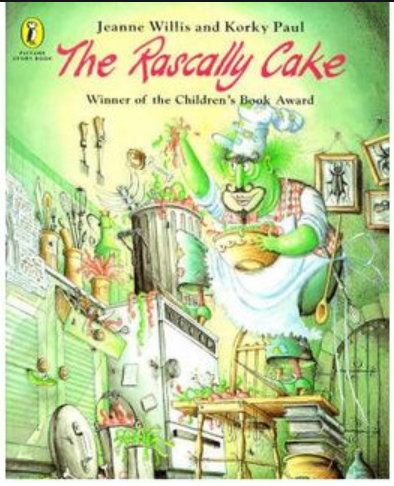 This week I would like you to become familiar with writing instructions; this is procedural writing.  This style of writing needs to be clear, chronological and step by step.Monday: Today you need to watch the BBC bitesize lesson video on command sentences and imperative verbs.https://www.bbc.co.uk/bitesize/articles/zbxgn9qThis will guide you in your writing later in the week. I would like you to note take today, what features do you need to include in your writing?NOW: carry out the activity – matching the features. (worksheet in the resources folder on website).Tuesday and Wednesday:You have learnt about imperative verbs and how to write instruction / procedural writing. I would like you to invent the most awful sandwich you could think of, the kind of sandwich Mr Rufus Skumskins O’Parsley would devour!List all the ingredients you will need for your sandwich.Next, list all the equipment you would need to prepare your sandwich.Now think of the individual steps someone would need to follow in order to make your sandwich. Could you conclude by adding any helpful hints and tips at the end?You should be quite persuasive in your language, you really want people to enjoy your sandwich, try and be convincing!Thursday:Comprehension Activity – see resource pack on website.Purple Mash Activity.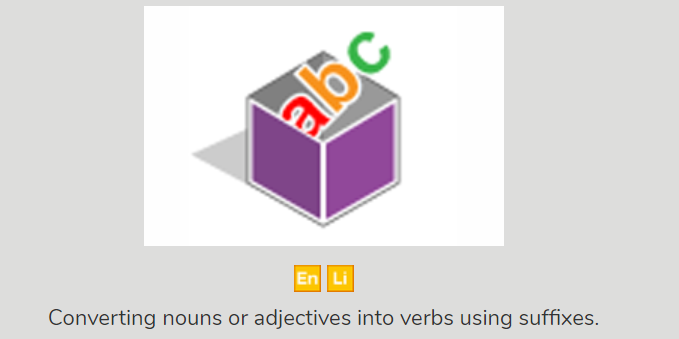 Friday:  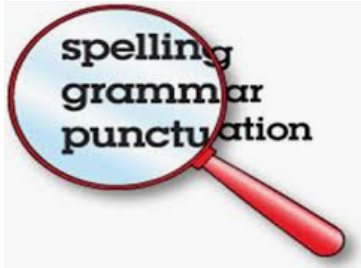 I have included in the resource pack an English Activity pack. This consolidates many topics we have covered in our grammar lessons.